Savory and Sweet Hand Pies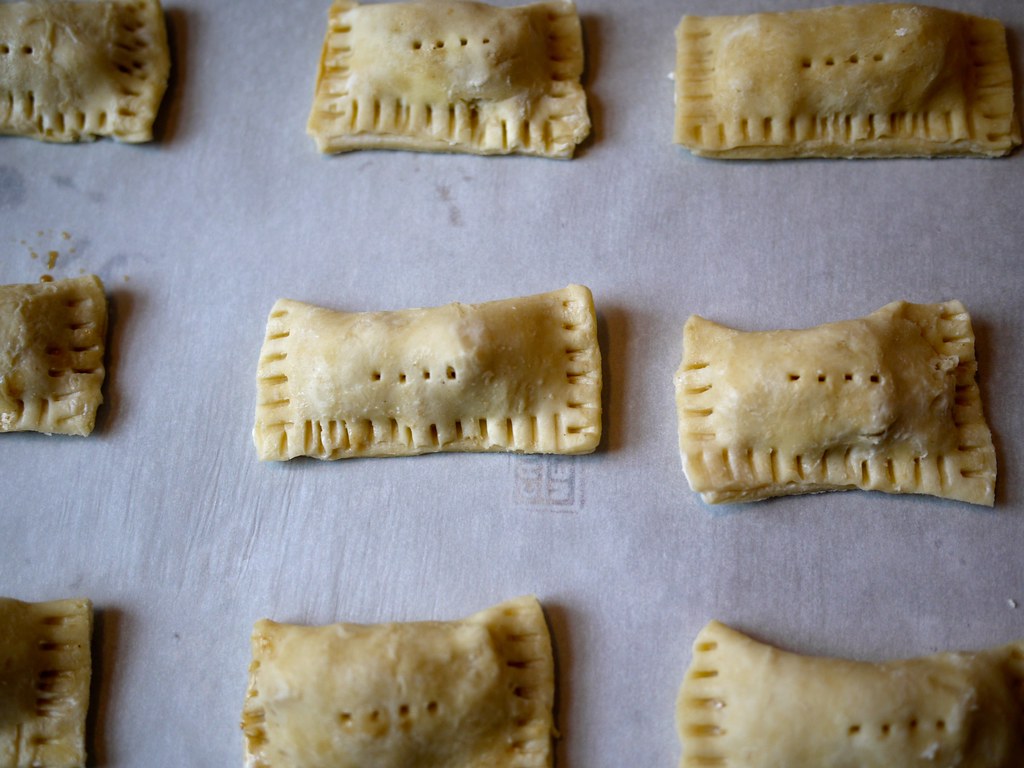 Ingredients:8 servings2 frozen pie shells, defrosted1 eggNut Butter & Jelly	¼ cup nut/seed butter	¼ cup jelly of choice Savory Apple Pie	1 cup grated mozzarella cheese	1 cup quartered cherry tomatoes 	1/3 cup chopped fresh basil  Directions: Preheat oven to 375 degrees. Working with the pie shell one at a time flip shell and flatten. Make sure there are no cracks, seal if there are cracks with moistened fingers.Slice shell in 4 equal triangles. Whisky egg with 1 tbsp of water. Place pie fillings in middle of shell. Don’t over stuff. Brush edges with egg wash and fold over each triangle to form a smaller triangle.  Seal edges with a fork. Bake for 15 mins or until golden brown. 